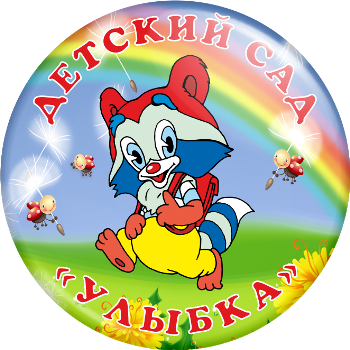 Муниципальное автономное дошкольное образовательное учреждение «Детский сад № 2 «Улыбка»ПРОЕКТ«Безопасность – это важно!»Автор: Дмитриева Лариса Геннадьевнагород СысертьТема проекта: «В нашей группе знает каждый: «Безопасность – это важно!»Автор проекта: Дмитриева Лариса Геннадьевна, воспитатель группы «Золотой ключик», педагогический стаж – 18 лет. 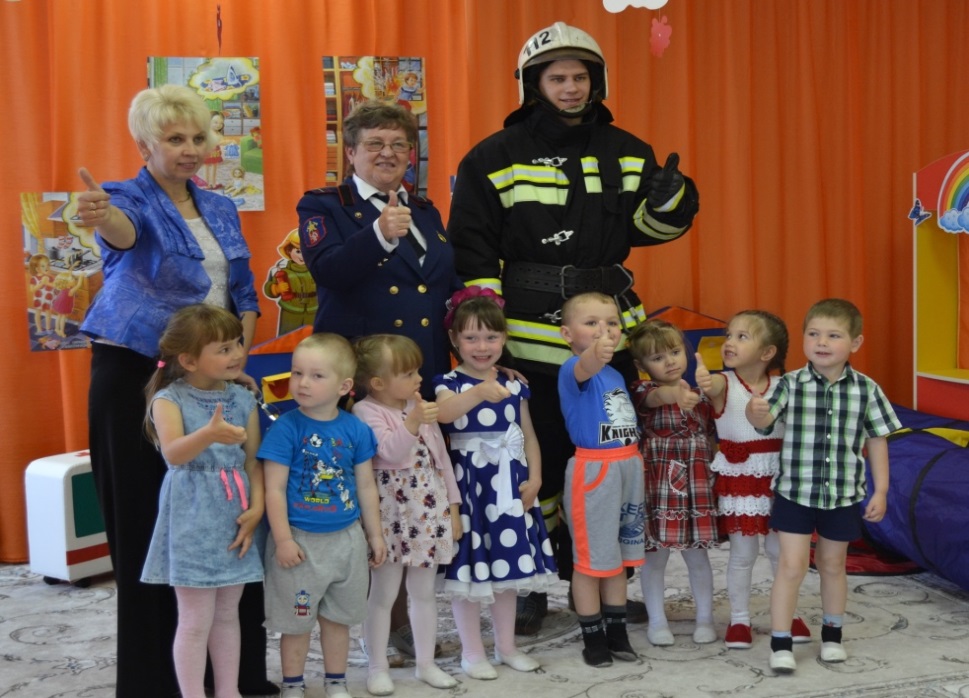 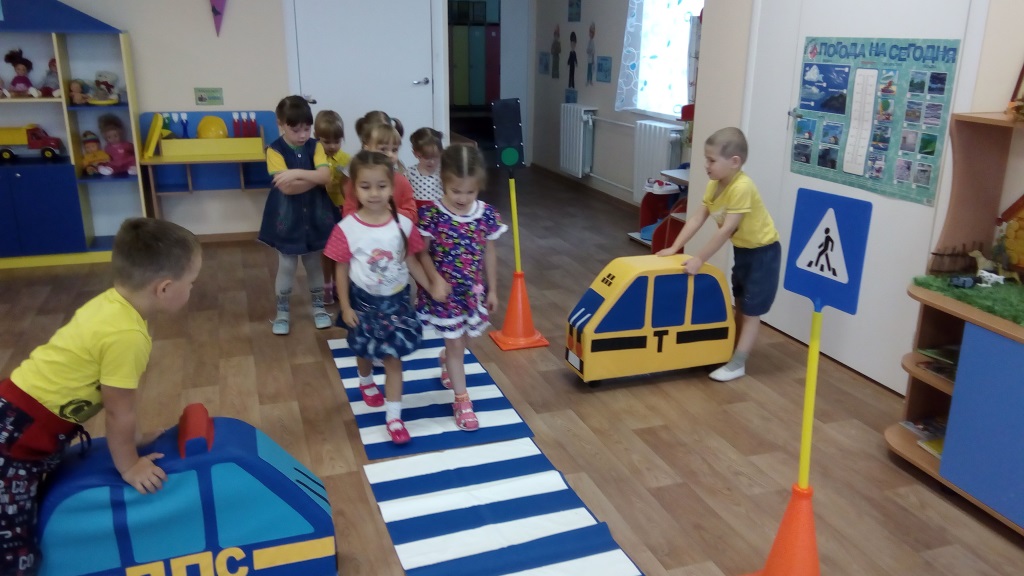 Вид проекта:по тематике: познавательный, практико-ориентированныйпо составу участников: групповойпо срокам реализации: долгосрочныйпо характеру контактов: ребёнок и воспитатель, ребенок и родитель, в рамках одной группы.по характеру участия ребёнка: участник от получения информации до внедрения ее в повседневную жизнь.  Участники проекта: воспитатель, дети, родители воспитанников, члены ВДПО Свердловской области, заместитель заведующей по УВР.Срок реализации проекта: с 15.11.2016 по 15.06.2017Актуальность	Раньше вопросам безопасности уделялось очень много внимания со стороны инспекторов по пропаганде безопасности дорожного движения МВД России и инспекторов по пропаганде и связям с общественностью МЧС России. Инспекторы достаточно плотно сотрудничали с детскими дошкольными учреждениями: составлялись Межведомственные планы работы по безопасности, ежемесячно проводились беседы с детьми, планировались различные творческие конкурсы, выступления на родительских собраниях. Сегодня ответственность по обучению безопасности жизнедеятельности лежит на воспитателе.		В соответствии с ФГОС ДО задачи по формированию основ безопасности включены в образовательную область «Социально-коммуникативное развитие», и эти задачи должен решать воспитатель.	Мной был проведен мониторинг уровня знаний по безопасности у детей второй младшей группы. По данным мониторинга было выявлено, что 60% дошкольников имеют низкий уровень знаний по безопасности жизнедеятельности, у 40% детей был выявлен средний уровень. 	Назрела серьезная задача – организовать цикл занятий с дошкольниками по безопасности жизнедеятельности и подготовить детей к встрече со сложными для него ситуациями в простой, доступной и интересной форме. 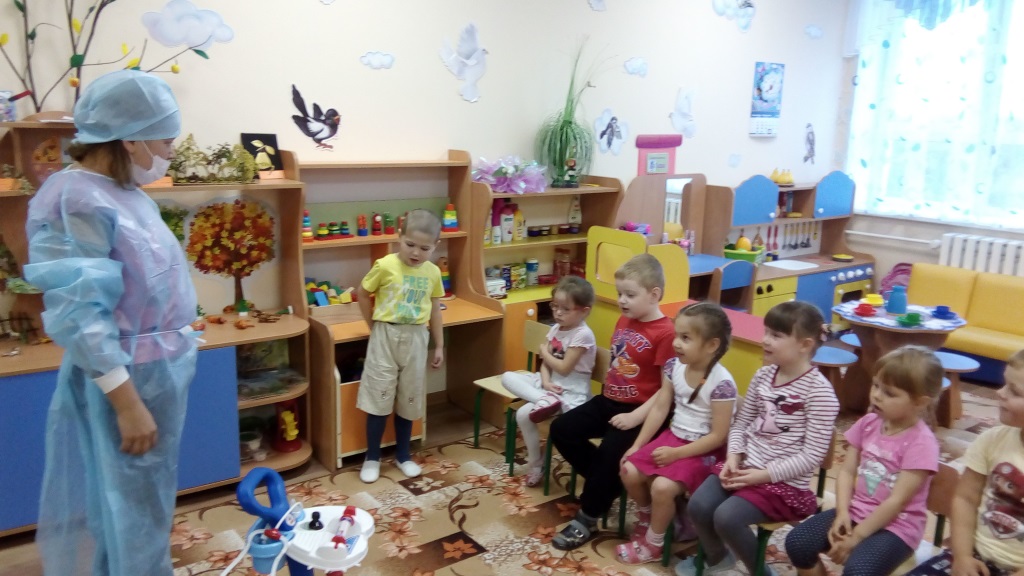 I этап: Разработка проектаЦель проекта: Формировать культуру безопасного поведения у детей второй младшей группы в быту, социуме, природе.Задачи:Обучающие:дать знания дошкольникам об элементарных навыках поведения дома, на улице и на отдыхе;научить детей осознанно и адекватно действовать в той или иной ситуации.Развивающие:развить у дошкольников ответственное отношение при возникновении сложных жизненных ситуаций;развить эмоциональную отзывчивость и чувство сопереживания при возникновении чрезвычайных ситуаций;развить самостоятельность и саморегуляцию собственных действий.Воспитательные:воспитать уважительное отношение к труду служб спасения;воспитать желание жить в безопасности.Интеграция образовательных областей: социально-коммуникативное развитие: формирование готовности к совместной деятельности со сверстниками; познавательное развитие: формирование представлений о многообразии предметов служб спасения: одежде и снаряжении пожарного и спасателя; полицейского, инспектора ГИБДД, врача скорой помощи; установление причинно-следственных связей между миром предметов и людьми служб спасения;развитие речи: обогащение словарного запаса детей; формирование диалогической формы речи;развитие умения отвечать полным предложением на вопросы воспитателя; художественно-эстетическое развитие: ознакомление с профессиями спасательных служб посредством художественной литературы и  видеофильмов.физическое развитие: развитие быстроты реакции в ходе проведения подвижных игр по обучению детей навыкам спасательных формирований.Объекты интегрирования, которые будут использоваться в проекте:Форма интеграции – проект.Средства реализации: демонстрационный материал, показ видеофильмов и видеороликов, игровые упражнения и тестовые задания, помощь членов ВДПО г. Сысерти, сотрудников Главного управления МЧС России по Свердловской области и родителей, мероприятие с пожарными, фотовыставка, публикации в СМИ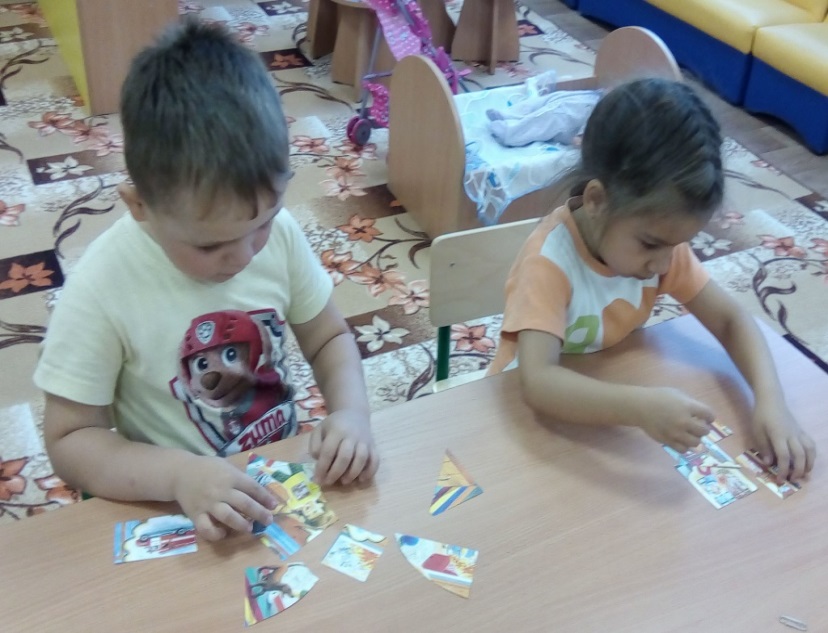 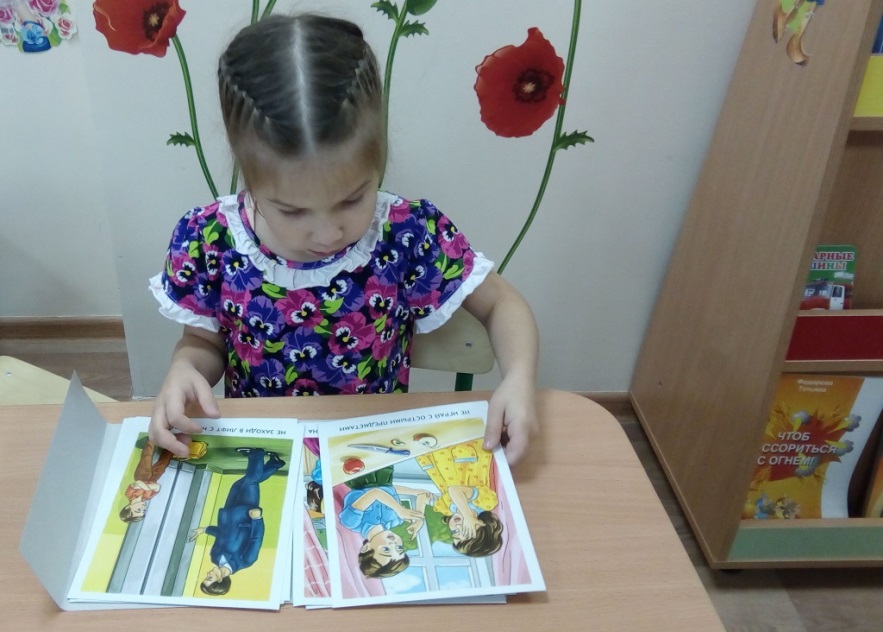 Подготовительная работа:Изучить литературу по обучению детей мерам безопасности в чрезвычайных ситуациях.Подготовить наглядный материал, дидактические игры по обучению детей безопасности жизнедеятельности;Приобрести папки-раскладушки по правилам дорожного движения, по правилам безопасности, которые можно использовать в работе с родителями и детьми;Сделать подборку видеоматериалов для дошкольников по обучению правилам безопасности.Организовать сотрудничество с членами ВДПО г. Сысерти и Главного управления МЧС России по Свердловской области.Составить игротеку «Азбука безопасности».Сделать стенд «Службы спасения: 01, 02, 03»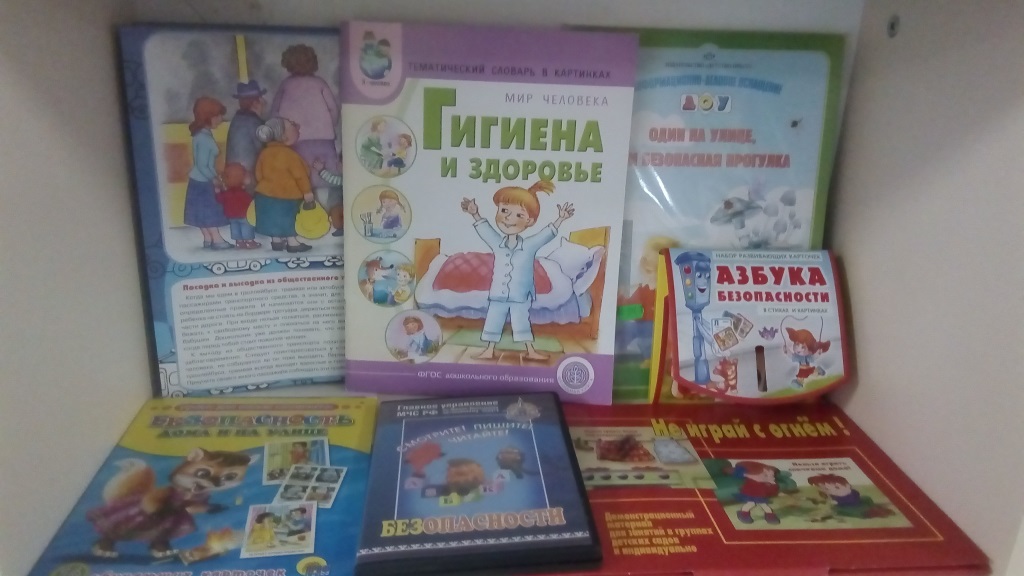 Гипотеза:  Безопасность и здоровый образ жизни – в настоящее время это не просто сумма усвоенных знаний, это стиль жизни, который поможет ориентироваться в различных ситуациях в современном мире.  Обучая детей мерам безопасности с детства, мы воспитаем культуру безопасного поведения у подрастающего поколения, воспитываем потребность жить в безопасности. Предполагаемый результат:Дети получат элементарные навыки поведения дома, на улице и на отдыхе;Смогут осознанно и адекватно действовать в различных чрезвычайных ситуациях; Запомнят телефоны служб спасения: «01», «02», «03» и «112».Познакомятся с шаблоном телефонного разговора при возникновении чрезвычайной ситуации.Познакомятся с профессиями пожарного и спасателя, полицейского и инспектора ГИБДД, врача скорой помощи.Расширится словарный запас детей по одежде и оборудованию спасательных формированийДети будут с удовольствием играть в сюжетно ролевые игры: «Загорелся дом», «Врача вызывали?», «Полицейские», «По дороге в детский сад» и т.п. Часть детей сможет сделать выбор будущей профессииПроект привлечет внимание родителей и поможет не только детям, но и взрослым соблюдать меры безопасности в чрезвычайных ситуациях. Повысится уровень компетентности родителей в вопросах формирования культуры безопасного поведения у дошкольников. Проявится интерес к деятельности детей в детском саду.Сбор информации: диагностика детей, опрос родителейПродукты проекта:Мероприятие «Встреча с пожарными» для детей вторых младших групп, освещение материала в средствах массовой информацииФотовыставка «В нашей группе знает каждый: «Безопасность – это важно!»II этап: Перспективное планирование и реализация Проекта.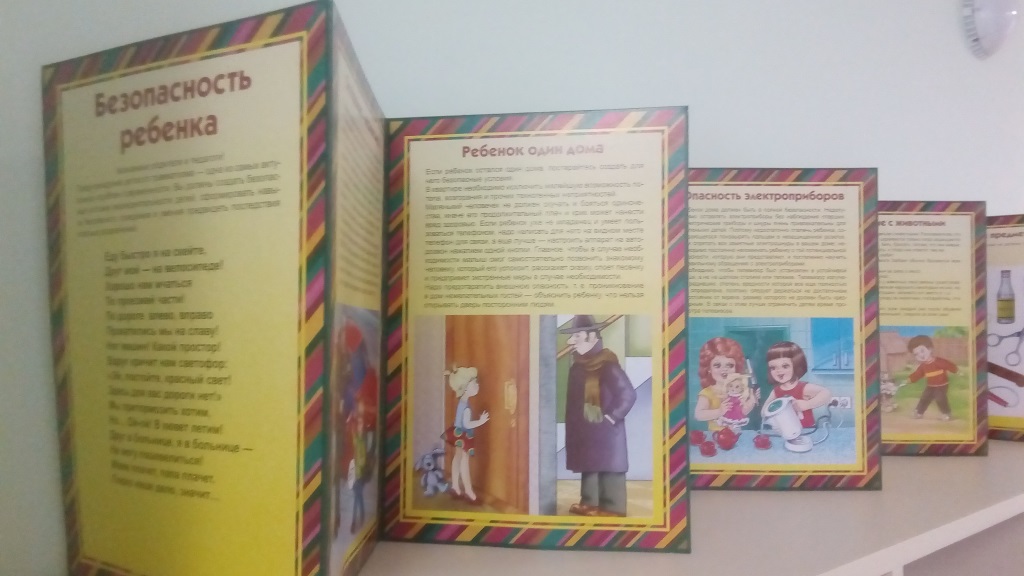 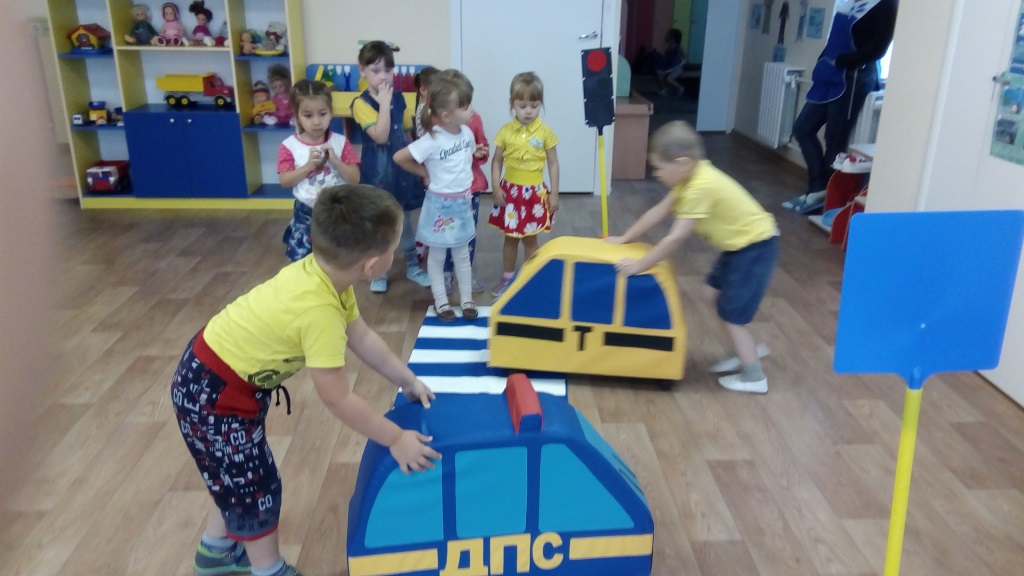 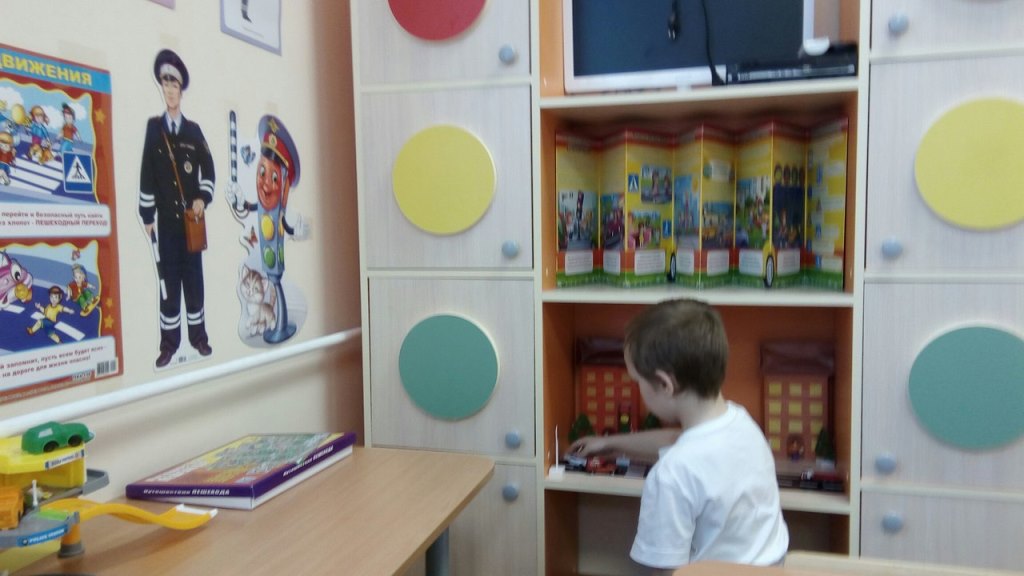 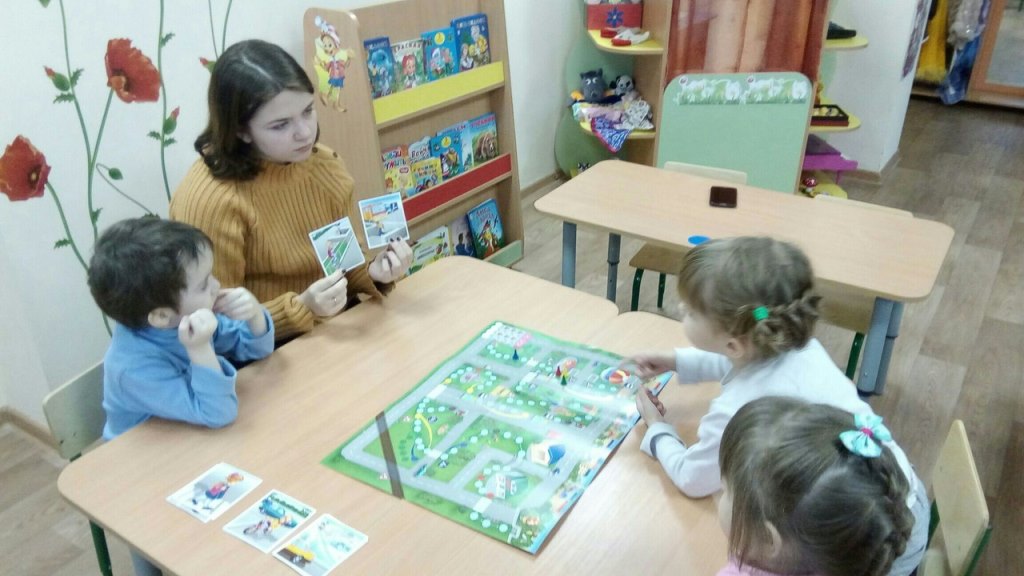 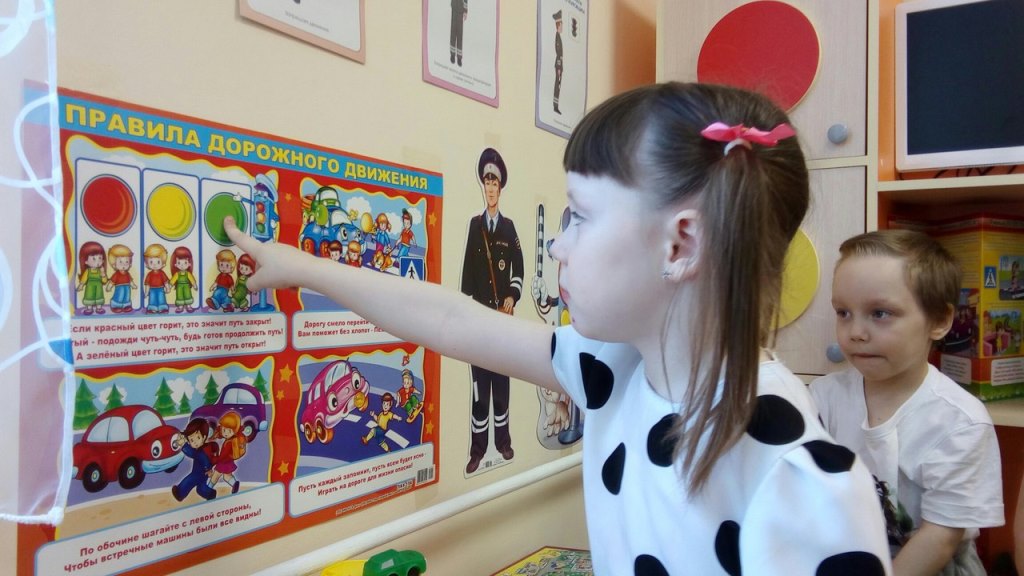 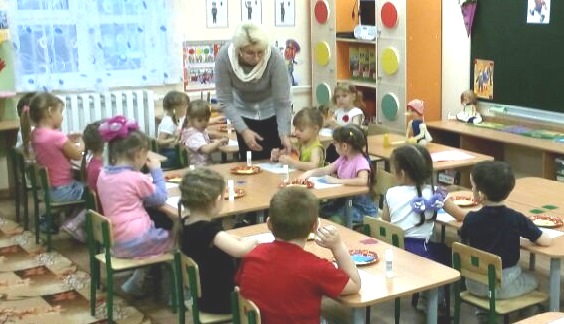 III этап: Презентация продукта проекта	По итогам проделанной работы в группе была оформлена фотовыставка «В нашей группе знает каждый: «Безопасность – это важно!», которая привлекла внимание детей и их родителей.	В летний период была задумана встреча с представителями служб спасения, но как выяснилось, инспекторы ГИБДД в Сысерти выборочно встречаются с детьми старших групп, в скорой помощи работа по профилактике в детских садах совсем не ведется, поэтому были приглашены: представители ВДПО и пожарной части города Сысерти для проведения мероприятия. 	Мной был разработан сценарий «Встречи с пожарными» для детей вторых младших групп, ребята читали стихи, участвовали в эстафете. Статья «Боевка пожарного привлекла внимание дошкольников» была направлена на сайт МАДОУ №2 «Улыбка», на детский портал «Спас-экстрим» МЧС России, на сайт Главного управления МЧС России по Свердловской области и в газету «Маяк» города Сысерти. Анализ:	В течение длительного периода с детьми второй младшей группы систематически проводилась работа по формированию безопасного поведения. Дошкольники знакомились с чрезвычайными ситуациями в быту, на улице и на отдыхе, узнавали причины возникновения таких ситуаций и запоминали алгоритм действий в ходе таких ситуаций. 	Ребята запомнили телефоны служб спасения: «01», «02», «03»; познакомились с шаблоном телефонного разговора при возникновении чрезвычайной ситуации. Они узнали много нового о профессиях пожарного и спасателя, полицейского и инспектора ГИБДД, врача скорой помощи; и с удовольствием моделировали игровые ситуации о людях этих профессий. Двое детей группы решили стать пожарными.	Была составлена игротека «Азбука безопасности» и мной лично была разработана серия игр для детей дошкольного возраста «Игротека Бравого пожарного». 	Проект привлек внимание родителей и помог не только детям, но и взрослым соблюдать меры безопасности в чрезвычайных ситуациях. Повысился уровень компетентности родителей в вопросах формирования культуры безопасного поведения у дошкольников. 	Анализируя полученные результаты, следует отметить, что работу по данному проекту следует продолжать в других возрастных группах и в школе.Задачи из разных областей Программы;Различные виды детской деятельности:игровая,коммуникативная,познавательно-исследовательская,восприятие художественной литературы,конструирование,изобразительная,двигательная,театрализованная.Методы и приемы обучения:наглядные;словесные;игровые;практические№ТемаПроблемаПоставленные задачиСроки реализацииДеятельность воспитателяДеятельность детей и родителейРезультат1РЕБЕНОК ДОМАПо результатам первоначальной диагностики по блоку «Ребенок дома» 47% детей из группы имеют низкий уровень и 53% имеют средний уровень знаний, хотя родители должны знакомить своих детей с элементарными правилами поведения дома.  Знакомить с источниками опасности дома (горячая плита, утюг, незакрытый кран в ванной, открытое окно и др.)Формировать навыки безопасного передвижения в помещении (осторожно спускаться и подниматься по лестнице, держась за перила; открывать и закрывать двери, держась за дверную ручку).Формировать умение соблюдать правила в играх с мелкими предметами (не засовывать предметы в ухо, нос; не брать их в рот).Развивать умение обращаться за помощью к взрослым.Знакомить детей с элементарными правилами поведения с незнакомыми людьминоябрь - декабрьБеседы с детьми по поставленным задачамРассматривание иллюстраций из книги Ю.С. Василюк «Правила безопасного поведения для детей»Практические упражнения детей по формированию навыков безопасного передвижения детей в помещении в процессе повседневной деятельностиПросмотр видеоматериала по теме: «Опасности в доме»Тестовые задания по теме: «Опасности, которые подстерегают дома»Разыгрывание ситуаций по предотвращению чрезвычайны ситуаций дома Разработка детского листка по теме «Встречи с незнакомыми людьми»Работа с дидактическим материалом «Ребенок дома и на улице»Провести устный опрос с родителями по теме: «Обучают ли родители детей мерам безопасности дома и как?»Предложить родителям заострить внимание детей на опасностях, которые могут подстерегать детей дома.Предложить заучить наизусть номера служб спасения и домашний адрес («Дидактическая игра «Мой адрес»)Беседа по папке-раскладушке «Безопасность ребенка»Родители начали проводить с детьми беседы о том, какие опасности могут подстерегать ребенка дом.По итоговой диагностике после проведенной работы уровень знаний детей по блоку «Ребенок дома» порадовал: 80% имеют высокий уровень, а 20% имеют средний уровень знаний№ТемаПроблемаПоставленные задачиСроки реализацииДеятельность воспитателяДеятельность детей и родителейРезультат2АЗБУКА ЗДОРОВЬЯПо результатам первоначальной диагностики по блоку «Азбука здоровья» 47% детей из группы имеют низкий уровень 47% имеют средний уровень знаний, и только 6% имеет высокий уровень, но именно в дошкольном возрасте стоит уделять больше внимания формированию навыков самообслуживания.Формировать представление детей о роли гигиены, физических упражнениях и закаливающих процедурах.Познакомить детей со службой скорой помощи и ее назначениемПознакомить с номером вызова скорой помощи «03»январьБеседы с детьми по дидактическому пособию «Гигиена и здоровье»Просмотр мультфильма «Фиксики» по теме: «Микробы»Проведение анкетирования среди родителей «Что умеет делать ваш ребенок?» Проведение родительского собрания по теме: «Обучение навыкам самообслуживания в детском саду и дома»Консультации с родителями по теме: «Быть здоровым – очень просто»Использование здоровьесберегающих технологий в работе с детьми.Просмотр видео «Добрый доктор стоматолог»Привлечение родителей к НОД по теме: «К нам приехал доктор»Посоветовать научить детей соблюдать навыки самообслуживания домаУчастие детей  в сюжетно-ролевых играх «Вызов скорой помощи», «На приеме у врача» и т.п.Родители осознали необходимость обучения детей навыкам самообслуживания дома, начали соблюдать режим в выходные дни, начали применять здоровьесберегающие технологии, заучили с детьми телефон скорой помощи «03».По итоговой диагностике после проведенной работы уровень знаний детей по блоку «Азбука здоровья» значительно повысился: 73% имеют высокий уровень, а 27% имеют средний уровень знаний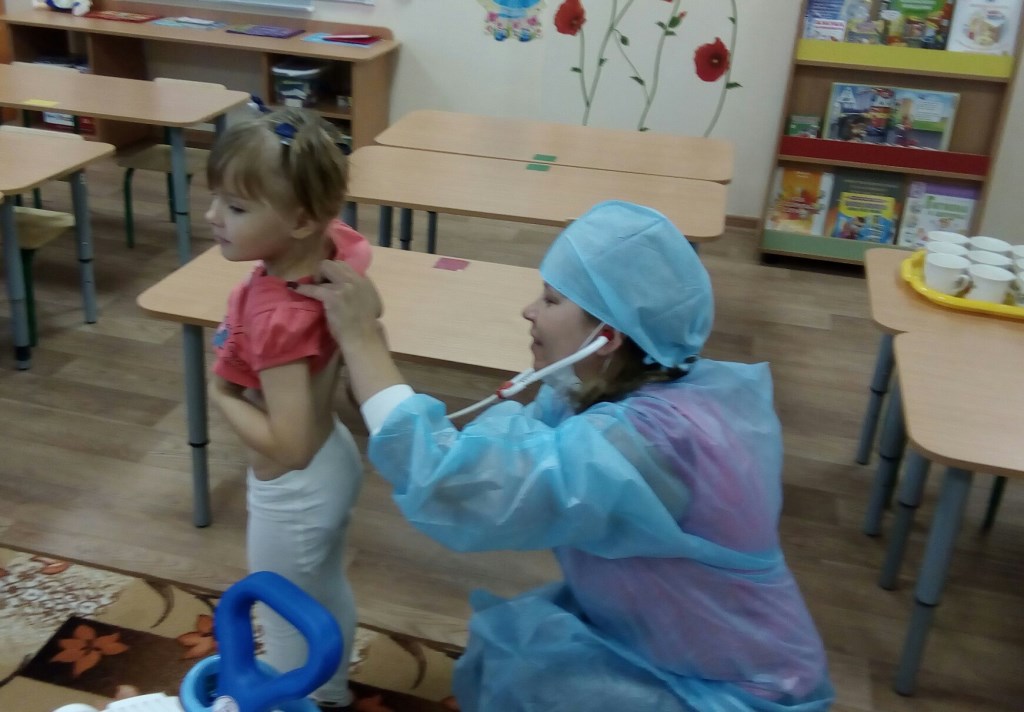 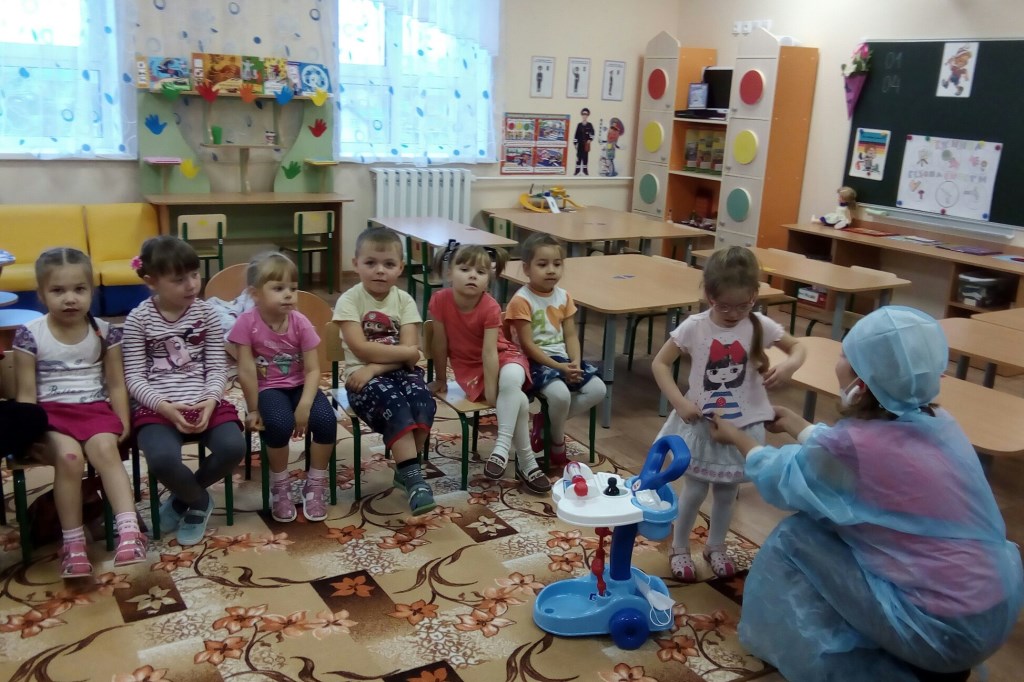 №ТемаПроблемаПоставленные задачиСроки реализацииДеятельность воспитателяДеятельность детей и родителейРезультат3.БЕЗОПАСНОСТЬ НА ДОРОГАХПо результатам первоначальной диагностики по блоку «Безопасность на дорогах» 47% детей из группы имеют низкий уровень и 53% имеют средний уровень знаний, следовательно не все родители уделяют внимание обучению детей правилам дорожного движенияУчить различать проезжую часть дороги, тротуар.Знакомить со значением зеленого, желтого и красного сигнала светофора.Знакомить детей с правилами дорожного движения.Формировать первичные представления о безопасном поведении на дорогах (переходить дорогу, держась за руку взрослого).Знакомить с работой водителя.Знакомить детей с особенностями внешнего вида специального транспорта: пожарная машина, полиция, скорая помощь. Дать знания о том, что если по дороге едут машины служб спасения, то не только люди, но и машины должны остановитьсяфевральНОД по теме: «Знакомство с улицей» (Саулина Т.Ф. «Знакомство с правилами дорожного движения") Работа с дидактическим пособием «История светофора»Разукрашивание светофора.Беседа с детьми по теме: «Регулировщик вместо светофора» (Шипунова В.А. Детская безопасность. стр.22-24)Чтение книги О.Т. Корнеева «Стихи про машины малышам»Рассматривание папки-раскладушки «Правила поведения на дорогах» Проведение дидактической игры «Лево-право (Шипунова В.А. Детская безопасность» стр.26-27)Работа с папкой-раскладушкой «Правила дорожного движения»Игровая ситуация «Переходим улицу»Организация настольной игры «Путешествие пешехода»Привлечь волонтеров к изучению детьми правил дорожного движенияОрганизация игры с детьми «Сигналы светофора»Рекомендовать родителям познакомиться на стенде с «Правилами дорожного движения»Консультации родителей о том, что ребенок должен играть и кататься на самокате только во дворе, не выходя на дорогуДети с удовольствием учат с родителями  стихи о сигналах светофора.Дать совет родителям:  строго соблюдать правила дорожного движения, когда они передвигаются пешком вместе с детьми.Рекомендация родителям: соблюдать правила поведения в общественном транспорте и научить этому детей.Родители вместе с детьми начали соблюдать правила поведения на дорогах.По итоговой диагностике после проведенной работы уровень знаний детей по блоку «Безопасность на дорогах» значительно повысился: 73% имеют высокий уровень, а 27% имеют средний уровень знаний№ТемаПроблемаПоставленные задачиСроки реализацииДеятельность воспитателяДеятельность детей и родителейРезультат4.ПОЖАРНАЯ БЕЗОПАСНОСТЬПо результатам первоначальной диагностики по блоку «Пожарная безопасность» 67% детей из группы имеют низкий уровень и 33% имеют средний уровень знаний, следовательно детям будет очень сложно ориентироваться в ситуации в случае возникновения пожара, необходимо обучениеПознакомить детей с причинами и последствиями пожаровПознакомить детей с правилами поведения во время пожараДать детям знания о профессии пожарного.Дать знания о том, что в случае пожара взрослые звонят по телефону «01». Формировать умение обращаться за помощью к взрослым при пожаре.март-апрельЧтение с детьми книжек-малышек «Пожарные машины», Кошкин дом», «Пожарная машина»Просмотр видеоматериала «Кто такие пожарные?» (передача «Азбука безопасности»)Рассматривание картин из дидактического пособия «Не играй с огнем!»Чтение книжки Т. Федоровой «Чтоб не ссориться с огнем»Просмотр видеоматериала «Правила пользования электричеством («Азбука безопасности»)Работа с детьми над закреплением правил пожарной безопасности при составлении картинок «Правила пожарной безопасности»Проведение игры «Что перепутал художник»Проведение карточной викторины «Ваши действия в случае возникновения чрезвычайной ситуации»Подготовка лото для игр с детьми «Пожарная безопасность»Просмотр видеопередачи «Азбука безопасности по теме: «Служба -01»Проведение игры «Выбери нужное»Предложить родителям научить правильно  действовать при пожаре: «Что делать, если в помещении начался пожар»Проведение консультации для родителей по теме: «Не балуйтесь спичками и зажигалками»Разговор с родителями по теме: «Чтобы не допустить большой беды»Предложить родителям сделать пособия по обучению безопасности детей  дома (плакаты, книжки-раскладушки)Рекомендовать родителям заучить наизусть домашний адрес и алгоритм телефонного звонка в службу спасения вместе со своим ребенкомРодители заинтересовались знаниями по пожарной безопасности, выучив с детьми свой домашний адрес и алгоритм звонка в службу «01».По итоговой диагностике после проведенной работы уровень знаний детей по блоку «Пожарная безопасность»  возрос: 80% детей имеют высокий уровень, а 20% имеют средний уровень знаний. У двоих детей появилось желание стать пожарными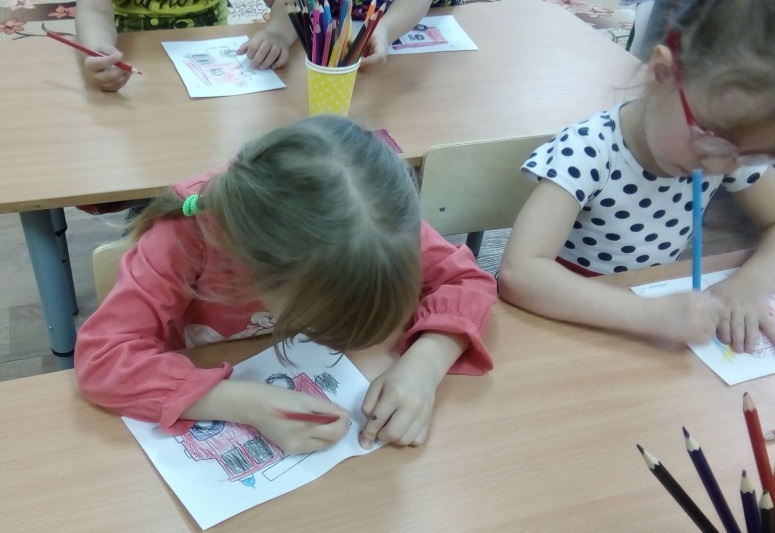 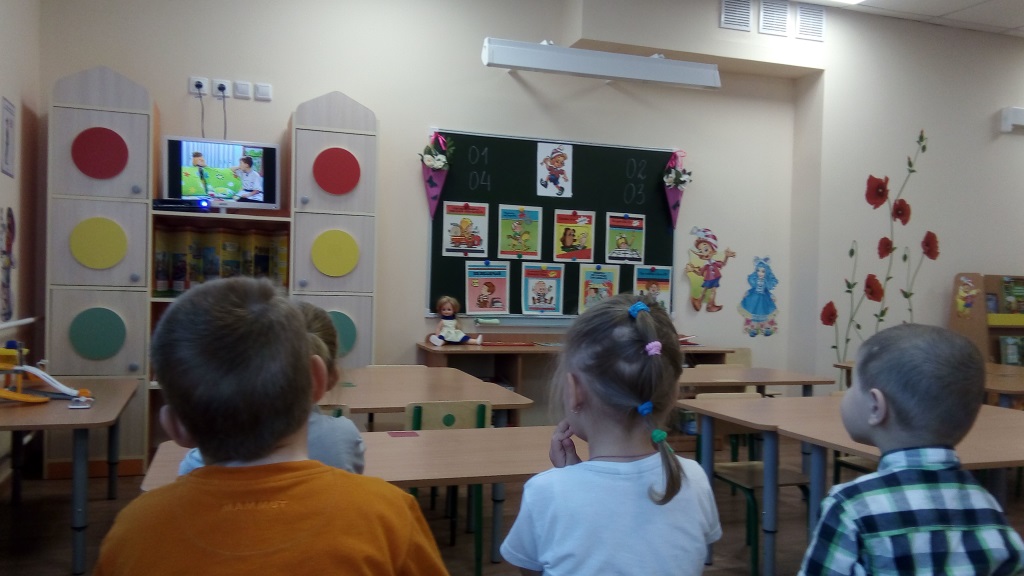 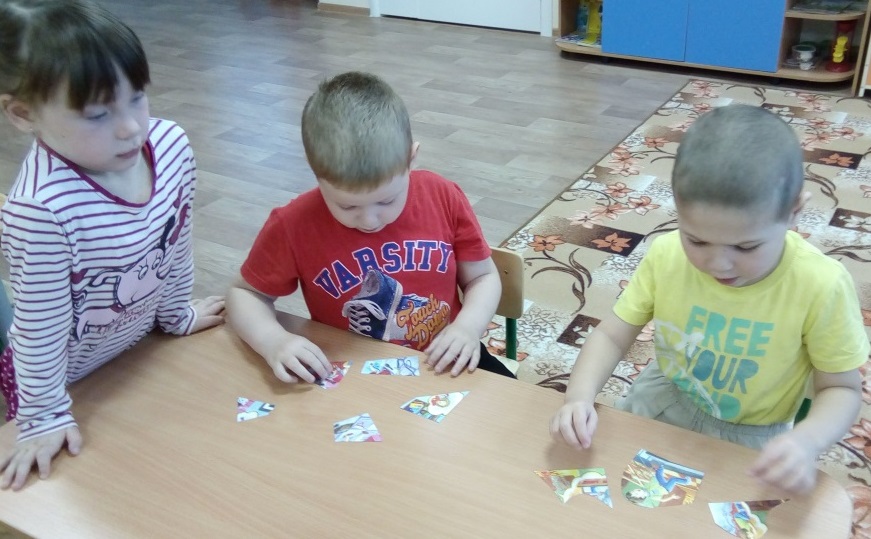 №ТемаПроблемаПоставленные задачиСроки реализацииДеятельность воспитателяДеятельность детей и родителейРезультат5.РЕБЕНОК И ПРИРОДАПо результатам первоначальной диагностики по блоку «Ребенок и природа» 93% детей из группы имеют низкий уровень и 7% имеют средний уровень знаний. Данные  мониторинга настораживают  и теме необходимо уделить достаточно внимания.Знакомить с правилами поведения в природе (не рвать без надобности растения, не ломать ветки деревьев, и пр.)Формировать представления детей о правилах поведения с животными (не трогать животных, не дразнить, не гладить и т.п)Формировать навыки безопасного поведения в играх с песком и водой.майБеседы по папке – раскладушке «Правила безопасности на улице»Наблюдения на прогулке по теме: «Какие изменения произошли с растениями на участке»Просмотр видеопередачи «Бравый пожарный» по теме: «Правила  поведения с собаками» Беседы с детьми о правилах поведения при играх с песком и водой. НОД по теме: «Как вести себя в лесу» (Шипунова В.А. «Детская безопасность», стр. 84)Дидактическая игра «Соберем съедобные грибы»Рекомендации родителям по соблюдению правил поведения при играх с песком и водой.  Распространение среди родителей памятки «Правила безопасности на улице»Разговоры с детьми в присутствии родителей о бережном отношении с домашними животными, о необходимости их прививать.По итоговой диагностике после проведенной работы уровень знаний детей по блоку «Ребенок и природа»  повысился: 27% детей имеют высокий уровень, а 73% имеют средний уровень знаний. Обучение теме должно быть продолжено и в летний период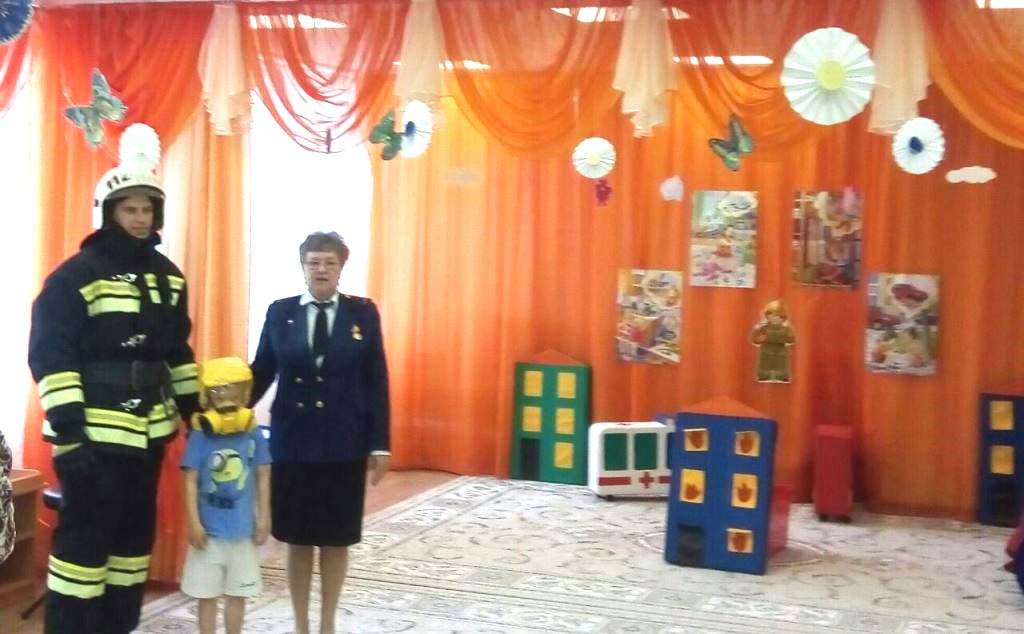 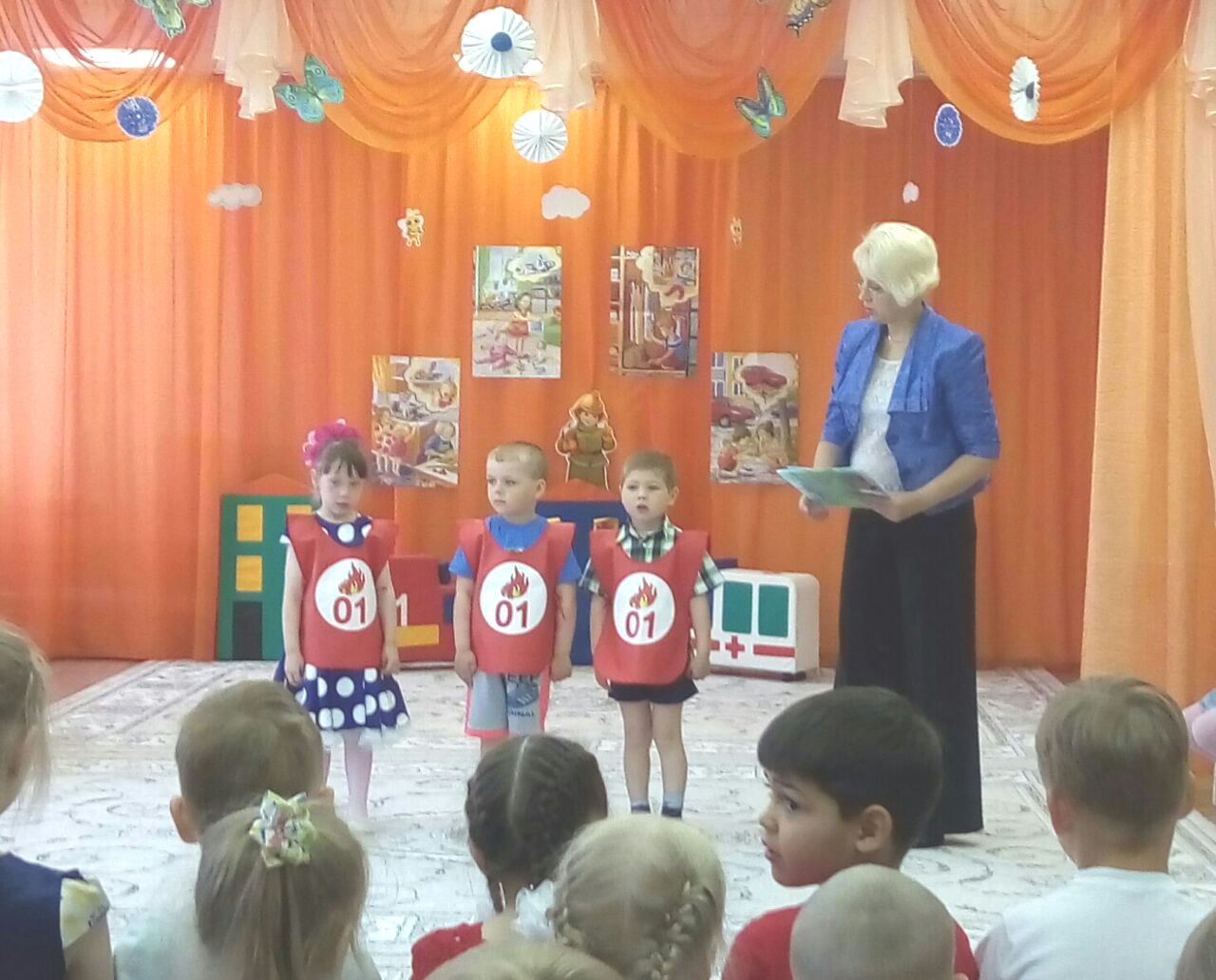 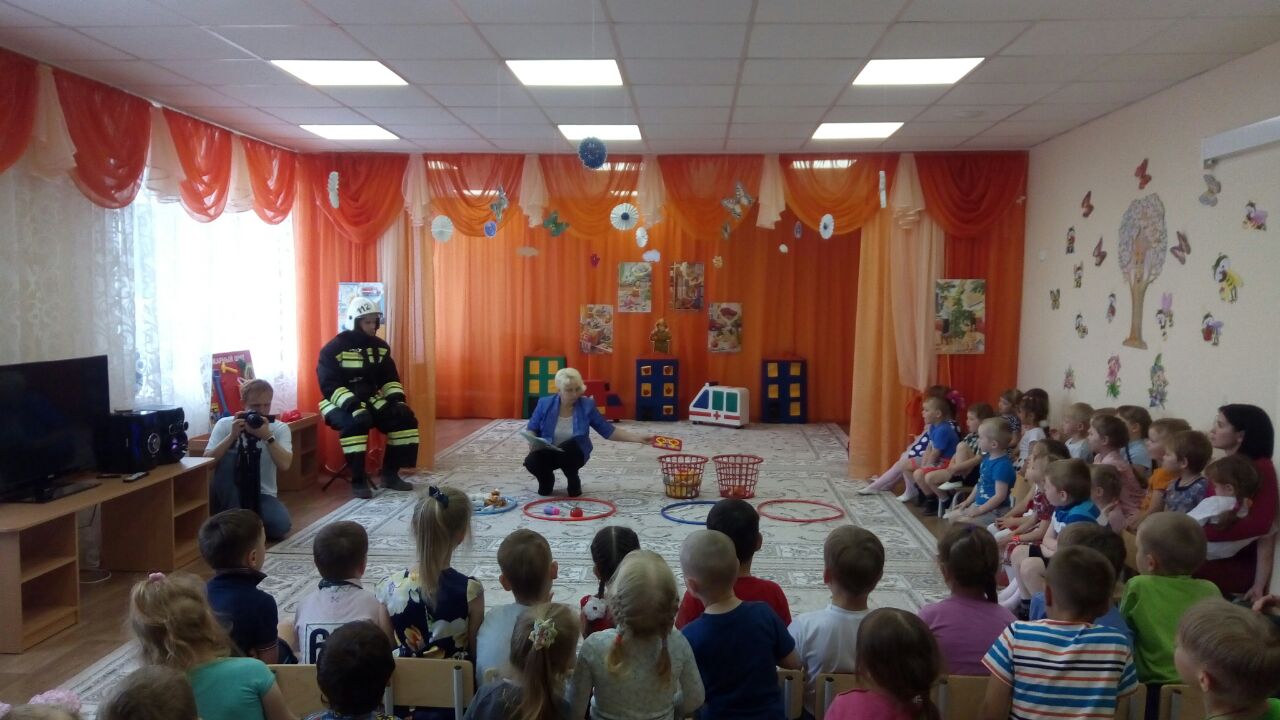 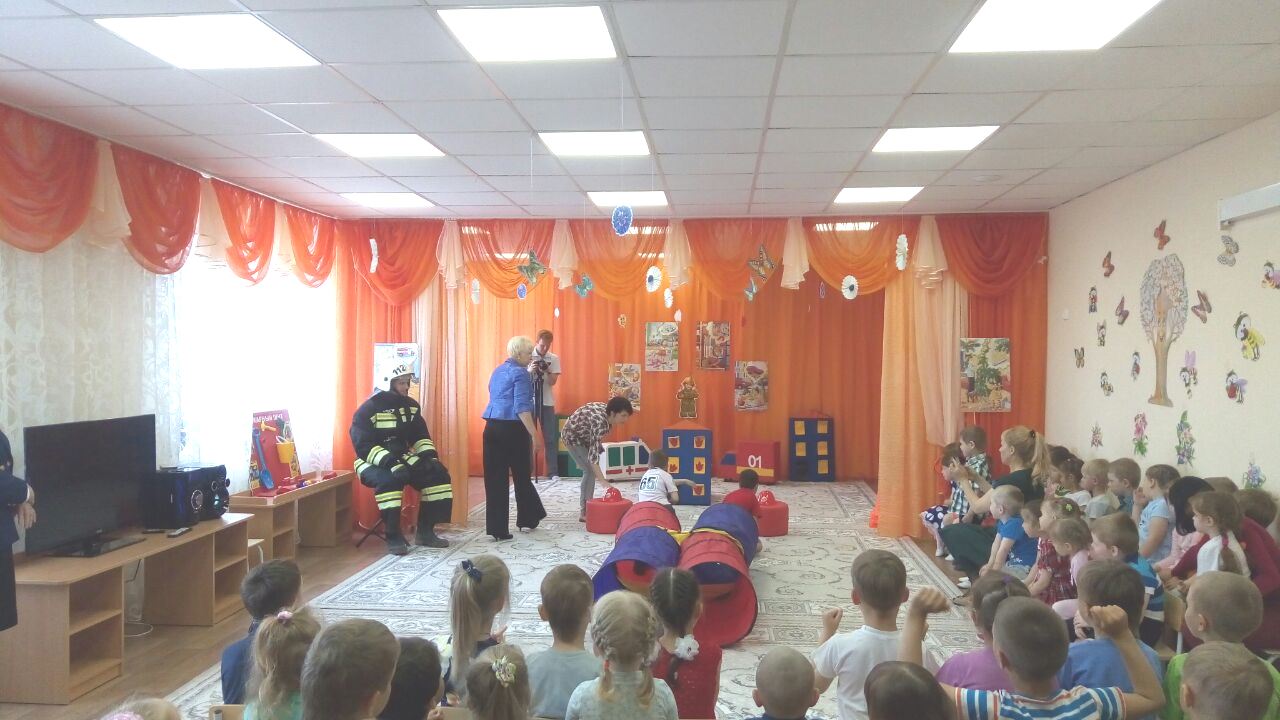 